Beach Ball Ice Breaker Game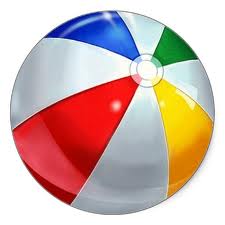 Instructions

Get a large inflatable beach ball and use a permanent fine or medium point marker to write all of the following questions on it. This will take quite some time, but you can do it some night in front of the television. The resulting tool is an "icebreaker ball" that you can use for years to come.

You can use it in a large group and throw it around. The person who catches it has to answer the question touching their left thumb. They then say their name, answer the question and throw it to someone else. 

You may also choose to use these questions as conversation starters in other types of games.

The following questions are simply suggestions. You can add more serious or in depth questions, depending upon the level of ice breaker you want this to be (Downloadable file of this game is found below):If you talked in your sleep, what would you say?If you could meet any person in the Bible, which one would you choose?What is the first thing you do after school?What is your favorite movie? Tell your favorite joke. What do Martians do for fun on Mars? If you were to treat yourself to something special what would you treat yourself to? If your life was being turned into a movie, who would play you? And why? Where is the worst place you've ever been? If you could go any where in the world, where would you go? If you were invisible where would you go? What's your favorite flavor of Jelly Bean? What one object in your home you would like to throw away? Describe two things about your best friend. What is your favorite food? What is your favorite song? How many books have you read in the past year (excluding school books)? Fill in the blank: When I dance, I look like ___________ . How long can you hold your breath?Who is one person you wish you could meet?If you could be a famous actor, writer, athlete, artist or musician, which would you choose and why? What is the worst job in the world? What two television channels do you watch the most? What do you love to do best? If you were given a canvas and water colors, what would you paint? What TV program do you hate? Other than the standard items (books, paper, pencils, etc.), what is something interesting you keep in your desk? What is the nicest thing you can say to somebody?If you owned an enormous boat, what would you name it? What do you want to be when you grow up? If you could ask the president of the United States one question, what would it be? What is one thing you are good at? What is the funniest movie you've ever seen? On a scale of 1 to 10 how much do you love Jesus? What's the biggest advantage of being really tall? How many minutes does it take you to get ready in the morning? What is your favorite hobby?If you could be a member of a TV family, which would it be?What is it about you that people like? If you were any animal, what would you be? What kind of clothes do you find the most comfortable? What electronic device do you think will change the future? What is something you need more of right now? What country would you like to visit? Why? What is the most beautiful word you can think of? What food would make you barf if you had to eat it? What is your favorite Bible story? Give three words that best describe you? If you were on a desert island what two books would you want with you? What is the first thing you notice when you meet someone? If you were running for mayor, what would your slogan  be (max. 6 words)? What is your favorite book? If you could name a city, what name would you give it?What is something nice you say to people? If you had $100, what one thing would you buy? If you could add one thing in your refrigerator, what would it be? What commercial do you like? What is your favorite pet name? What word best describes you? If you were flying in a plane that was about to crash, who would you want sitting next to you? What Bible character do you like the best? What is the longest period of time you have spent in a car? What is the best costume you ever wore? If you were a teacher what subject would you teach? How do you  know if someone is friendly? How do you make spaghetti?If you could rule a country, what country would you rule? What is your best subject in school? What would you like your nickname to be? What do you like about yourself? If you could be an athlete, what sport would you play? What is the prettiest word in the English language? What song do you keep singing over and over and over again? What are you most proud of? If you were to get a job, what job would you want? What is your favorite color? How many brothers and sisters do you have? Who has the best name that you know? Who is your favorite teacher? What is you favorite GNC song?If you could change one thing about your room what would you do? How far do you live from school? What song reminds you most of Jesus? What do you like best about the Good News Club?